การประชุมคณะกรรมการบริหารศูนย์พัฒนาเด็กเล็กฯ ร่วมประชุมเพื่อพิจารณาดำเนินการย้าย/รวมศูนย์พัฒนาเด็กเล็กในเขตพื้นที่องค์การบริหารส่วนตำบลหนองภัยศูนย์และคัดเลือกคณะกรรมการชุดใหม่เพื่อดำเนินการบริหารจัดการศูนย์พัฒนาเด็กเล็กในสังกัด ทั้ง 4 แห่ง ให้ได้มาตรฐานการศึกษาของกรมส่งเสริมการปกครองท้องถิ่นและมาตรฐานการศึกษาของชาติต่อไปในวันอังคารที่ 9 มีนาคม  พ.ศ. 2564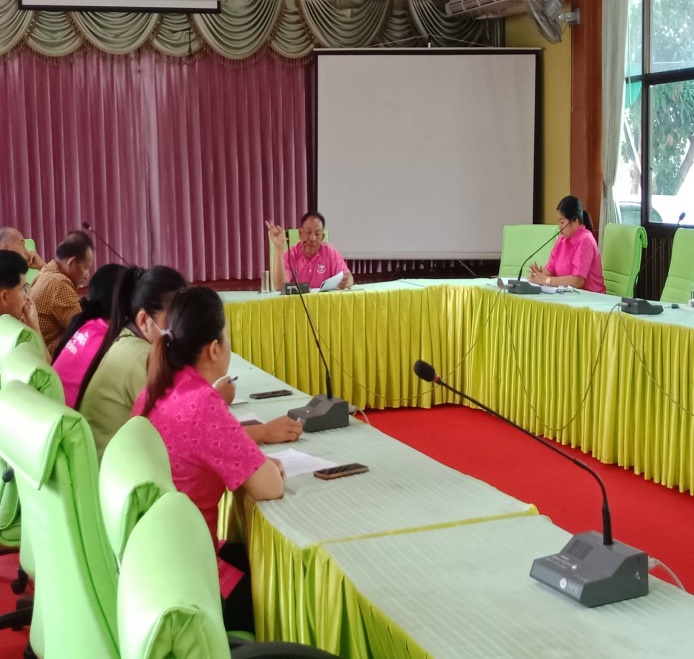 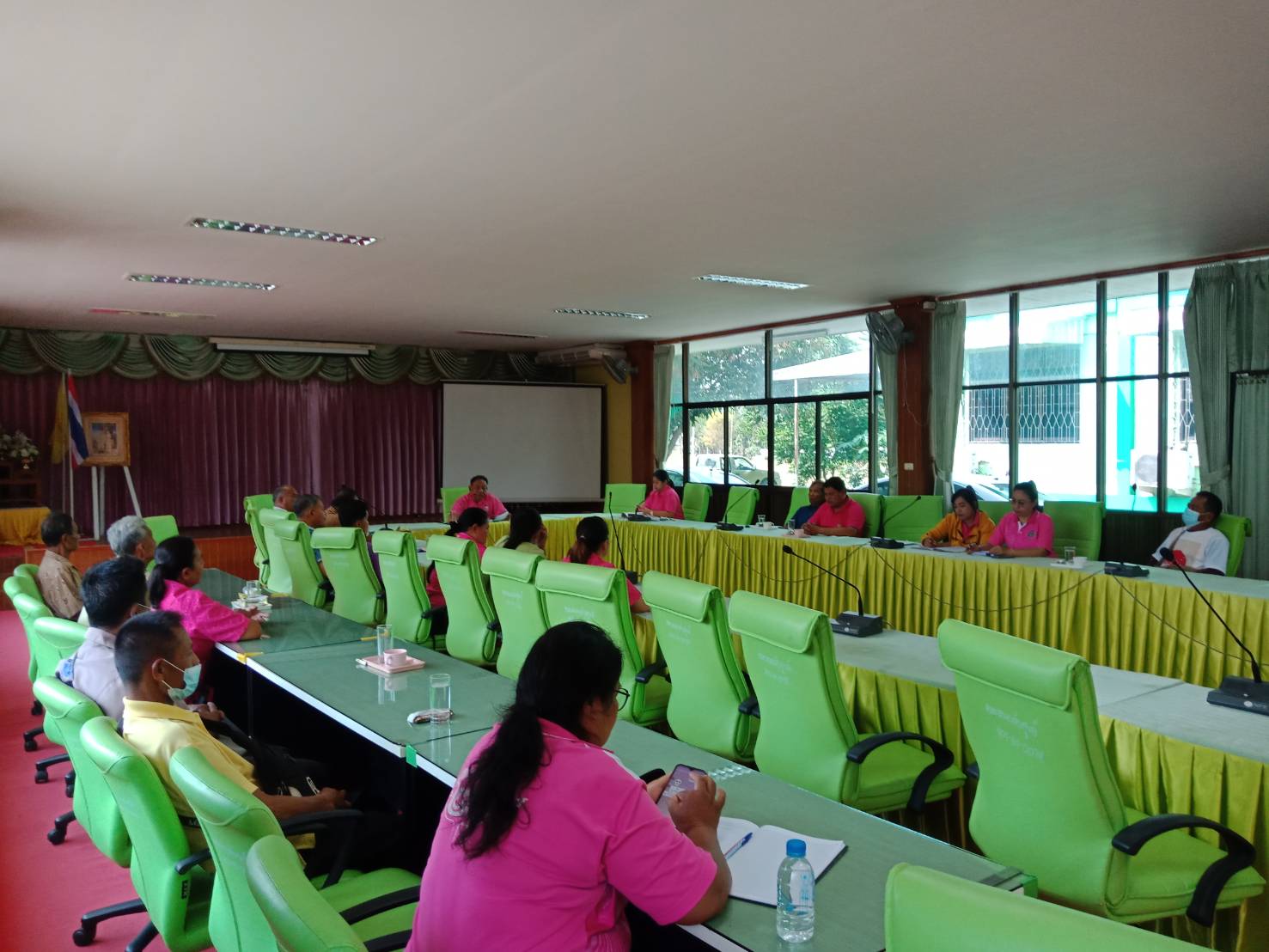 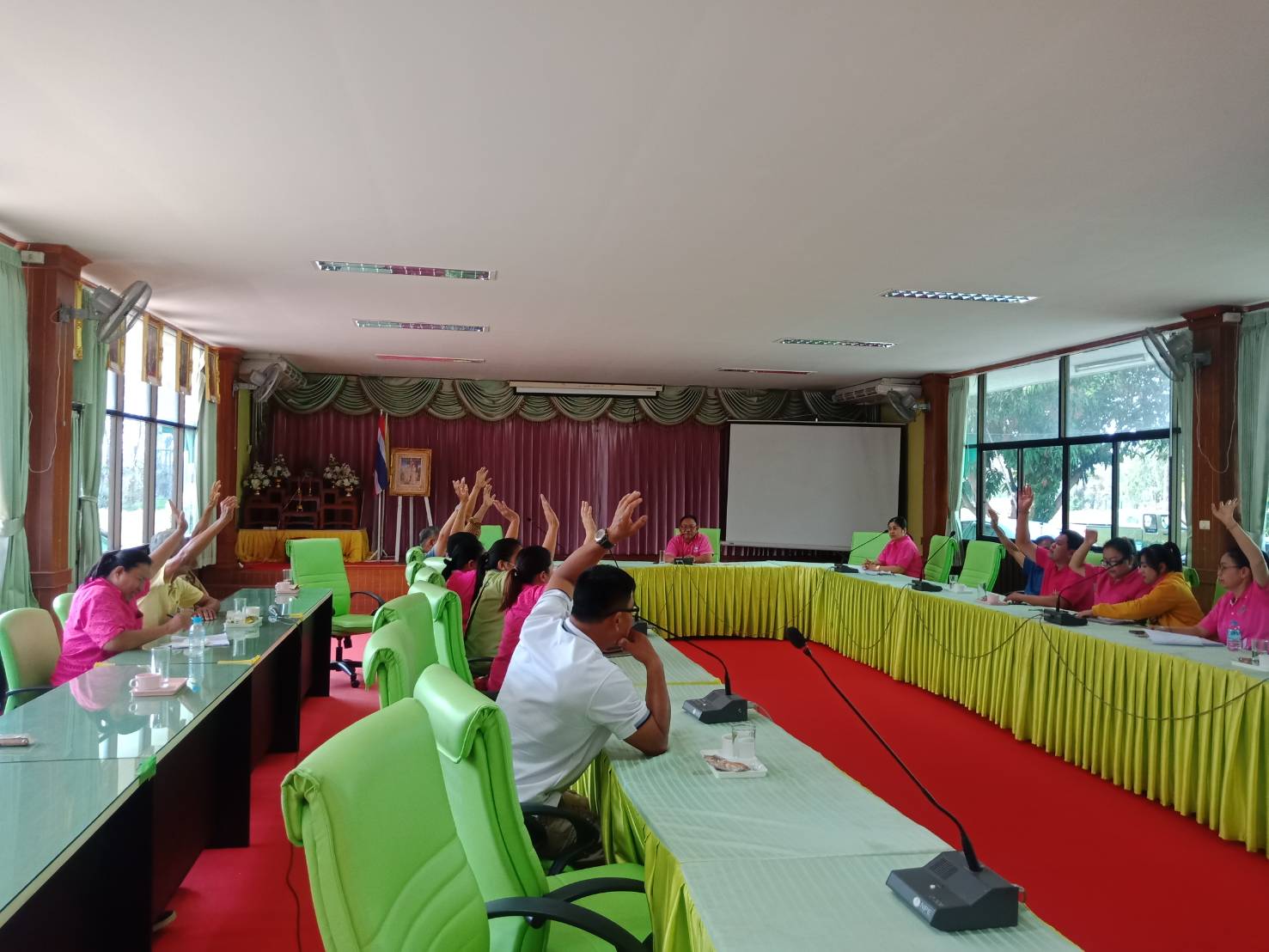 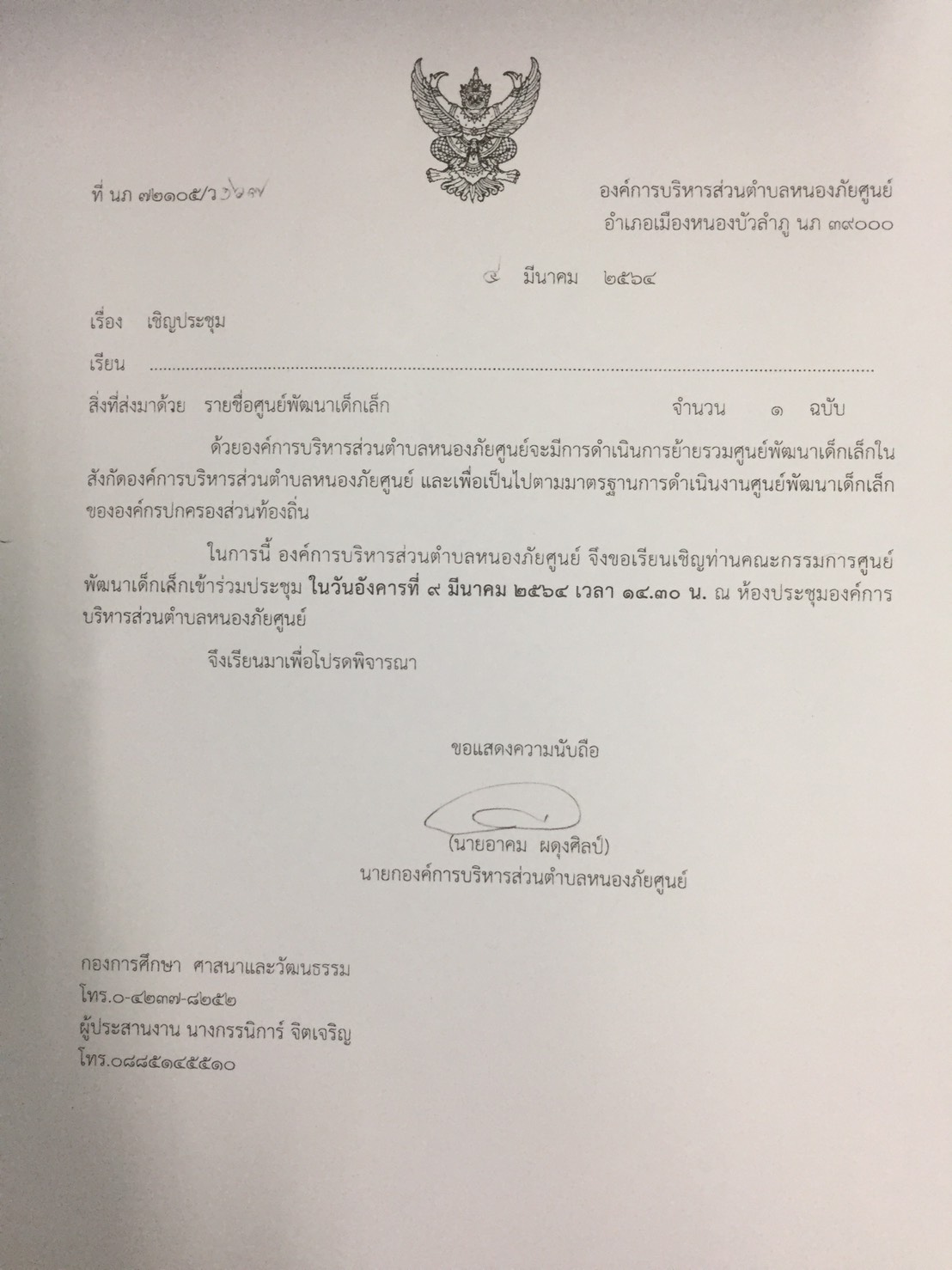 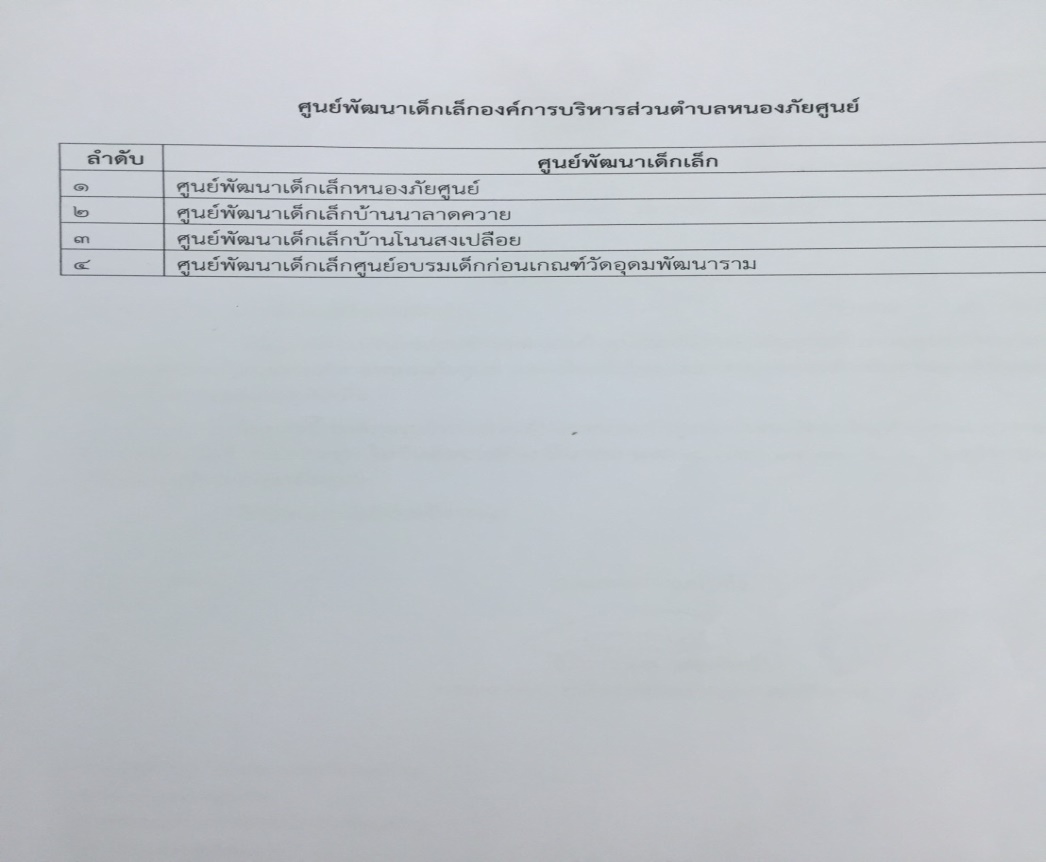 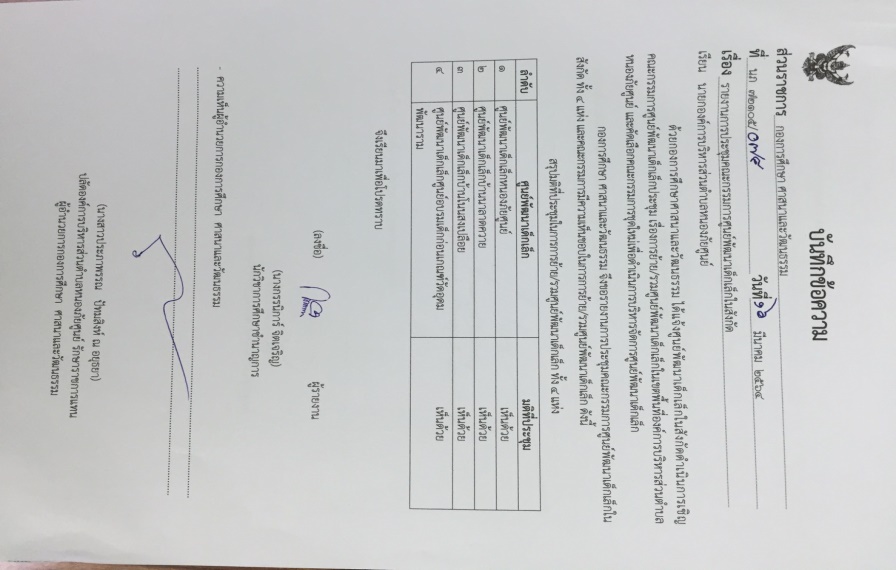 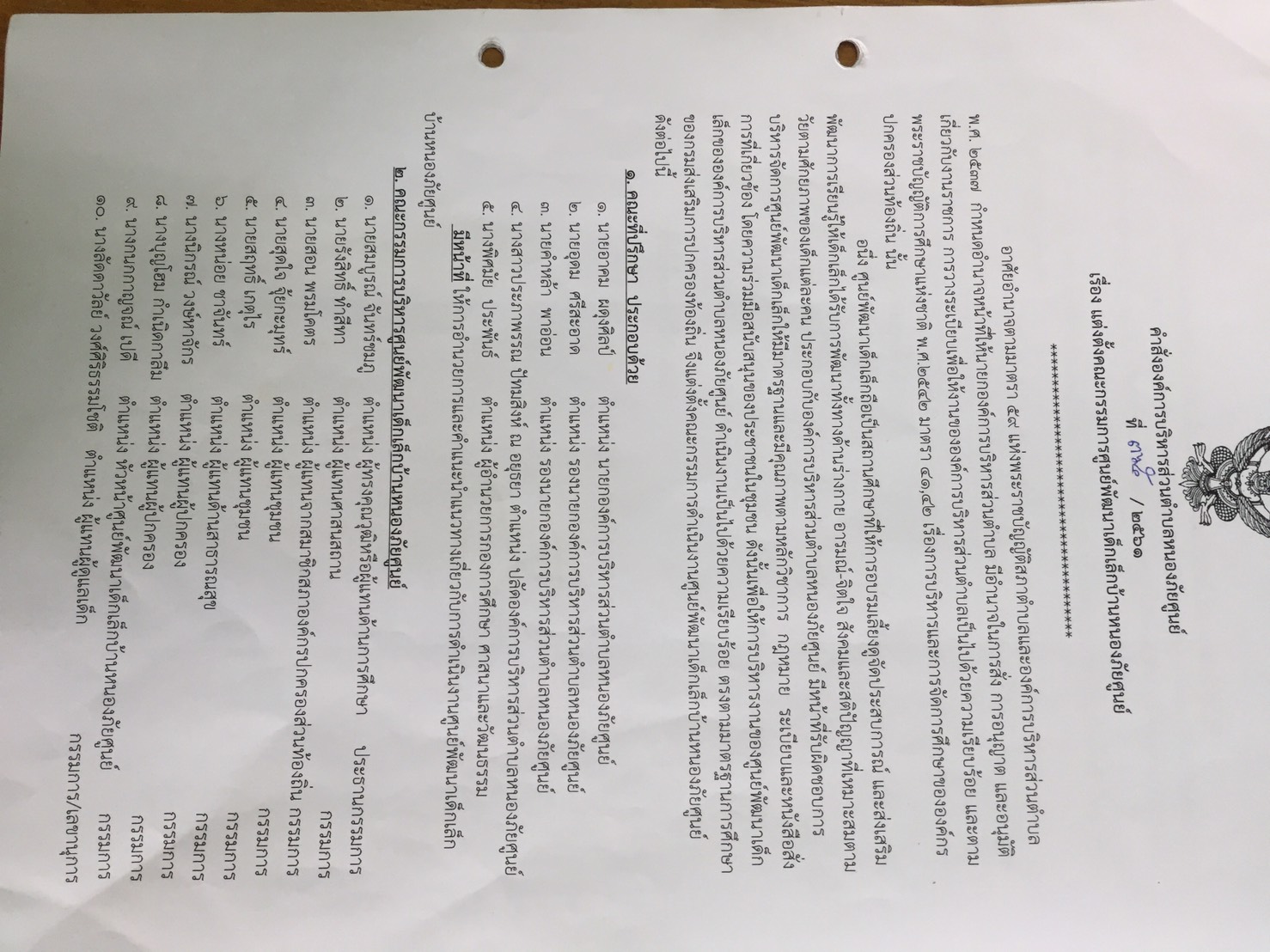 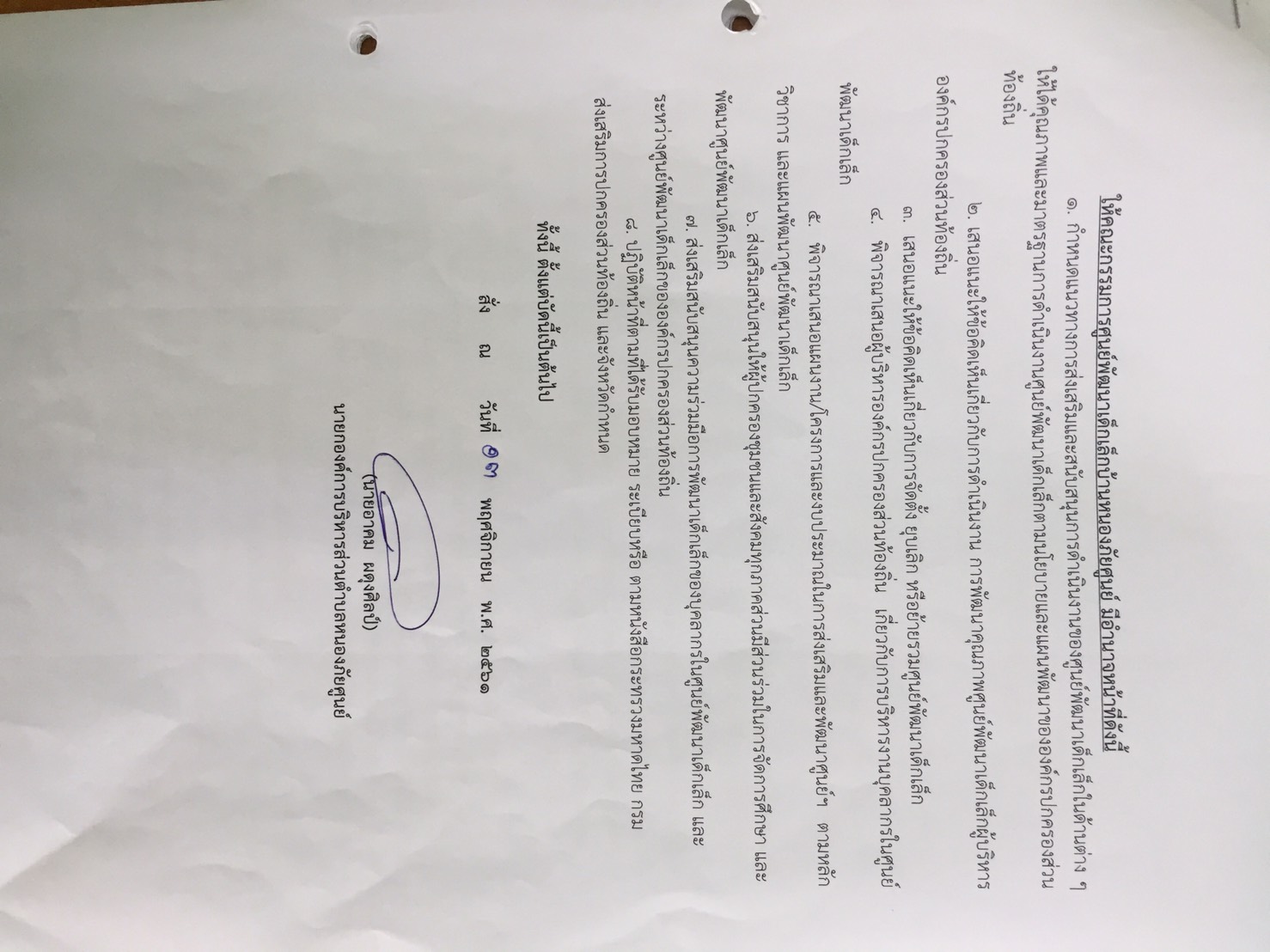 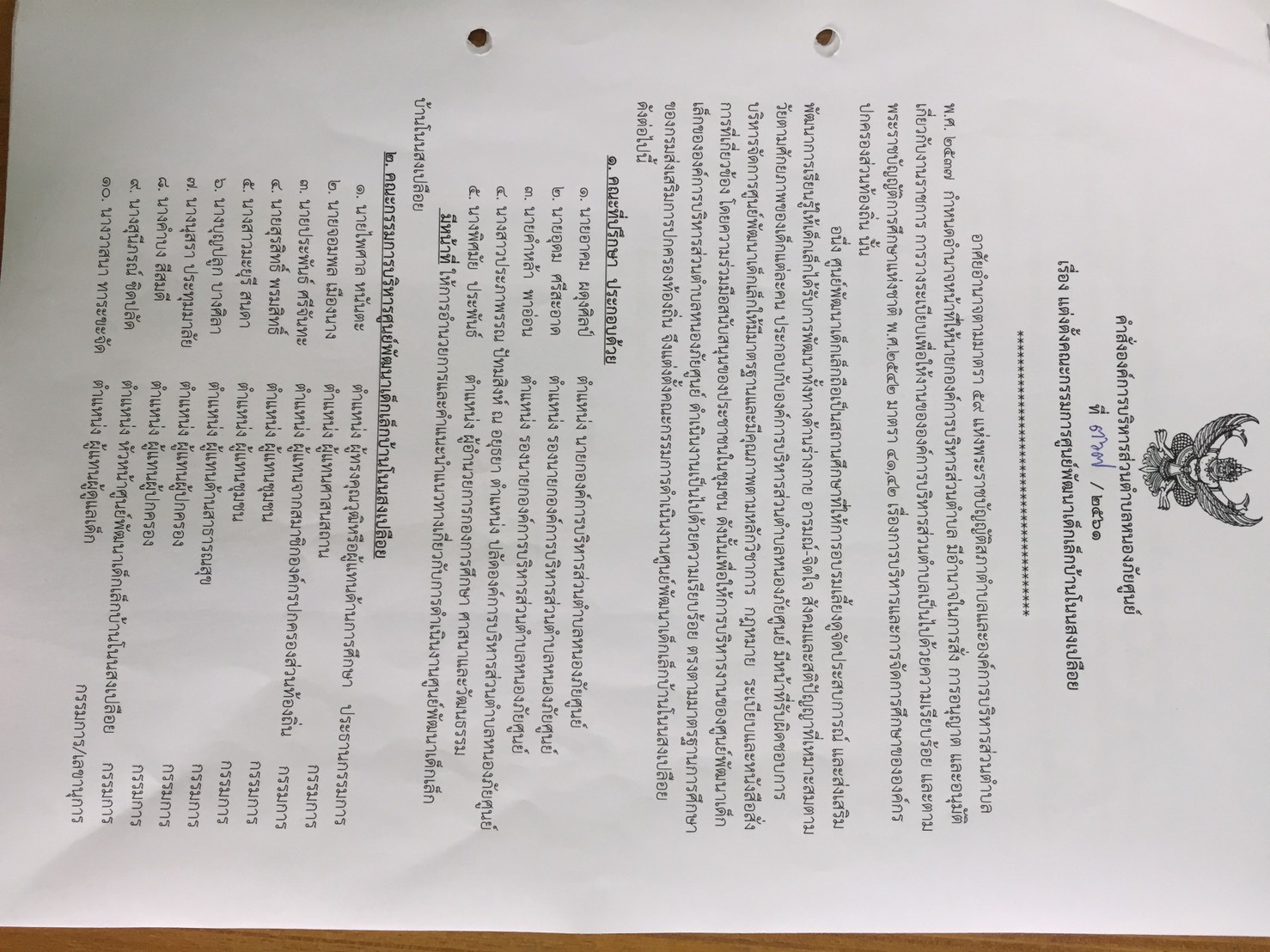 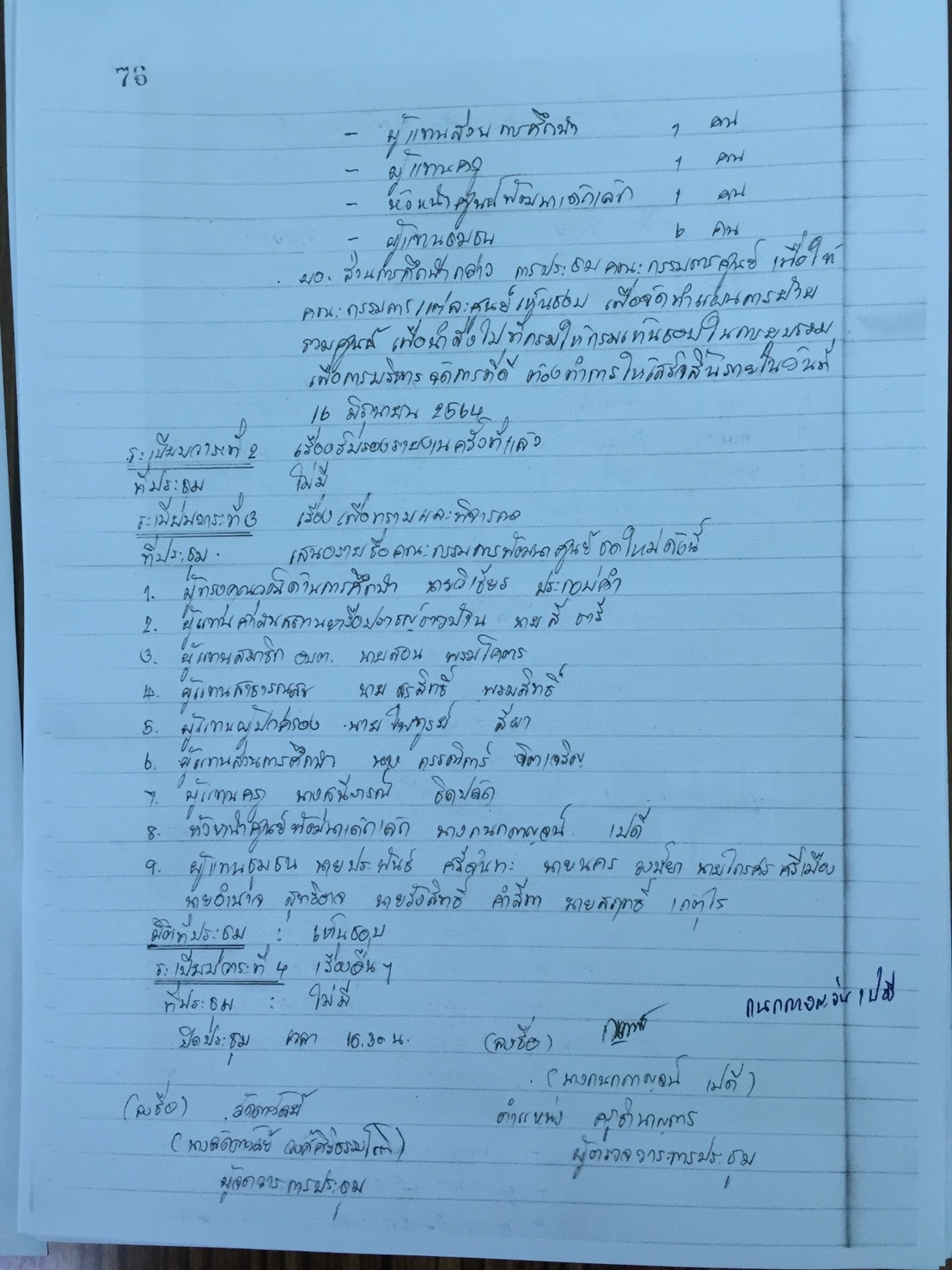 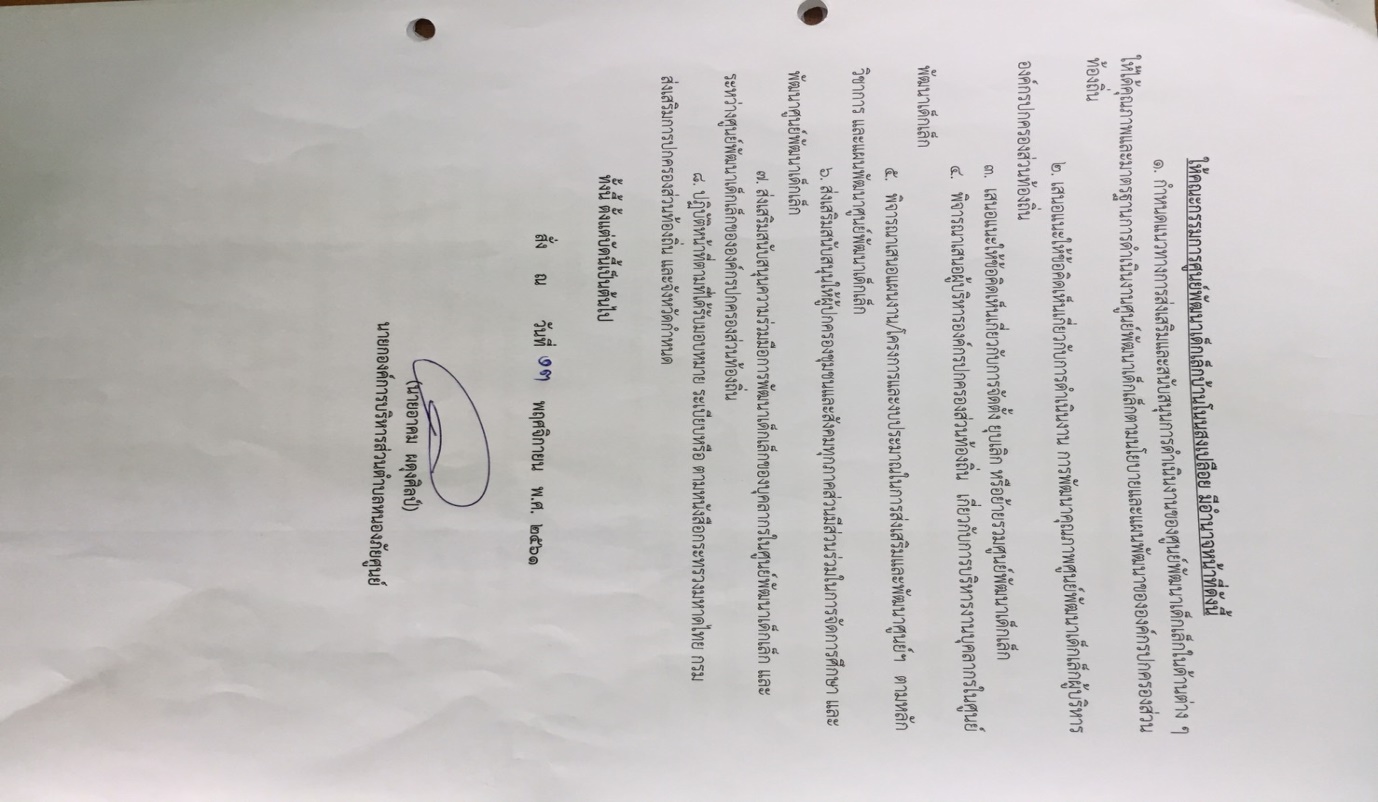 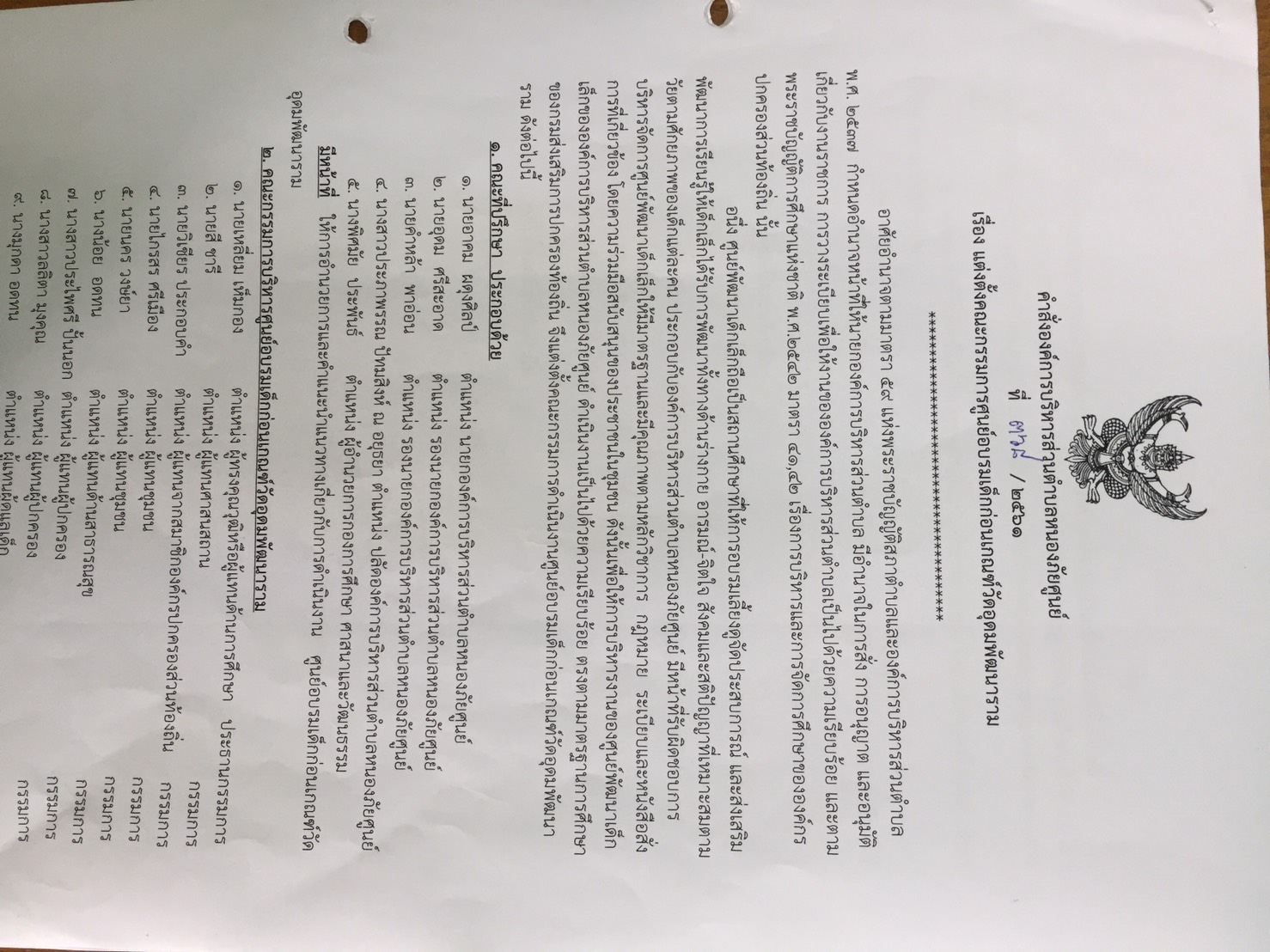 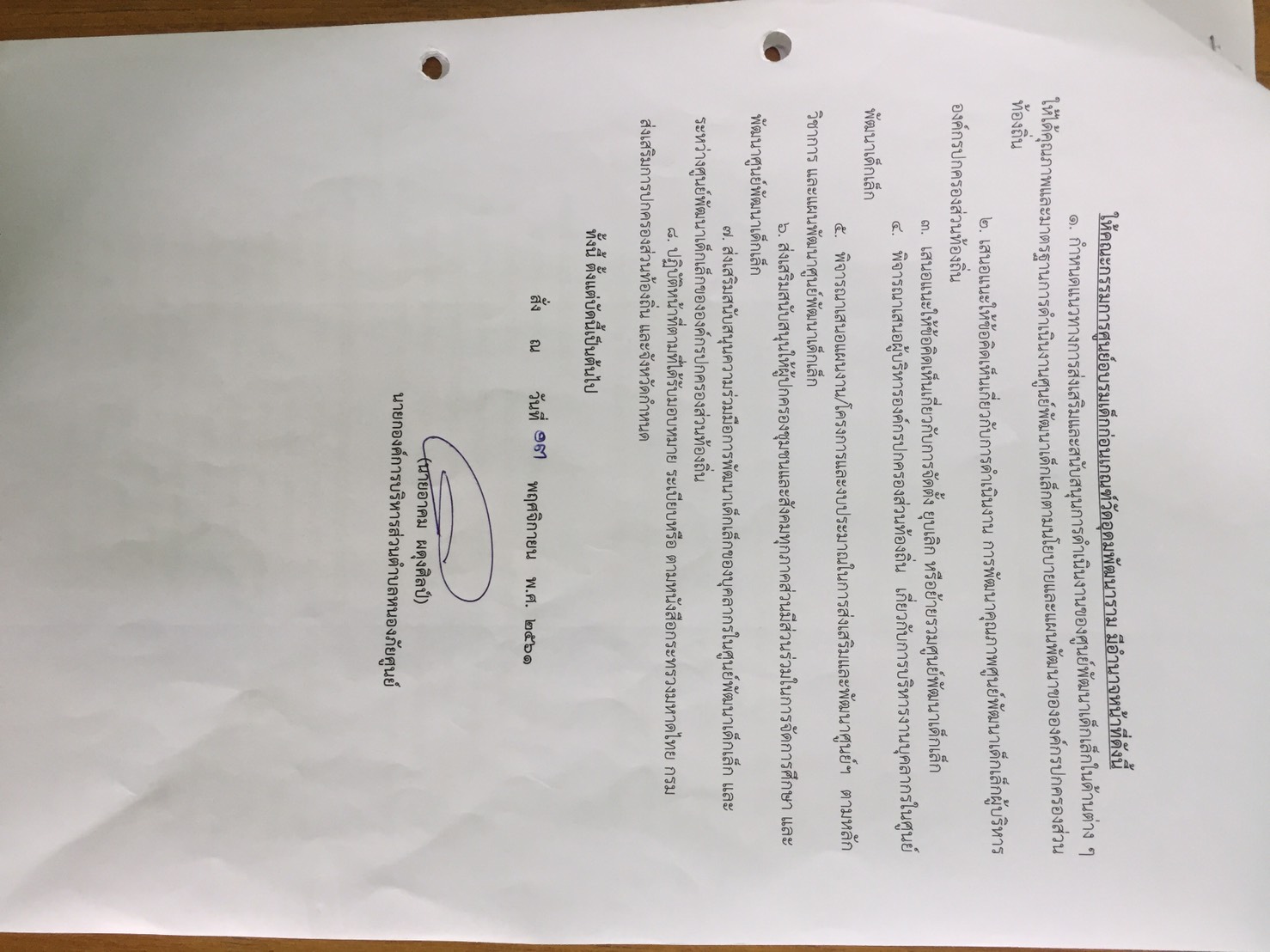 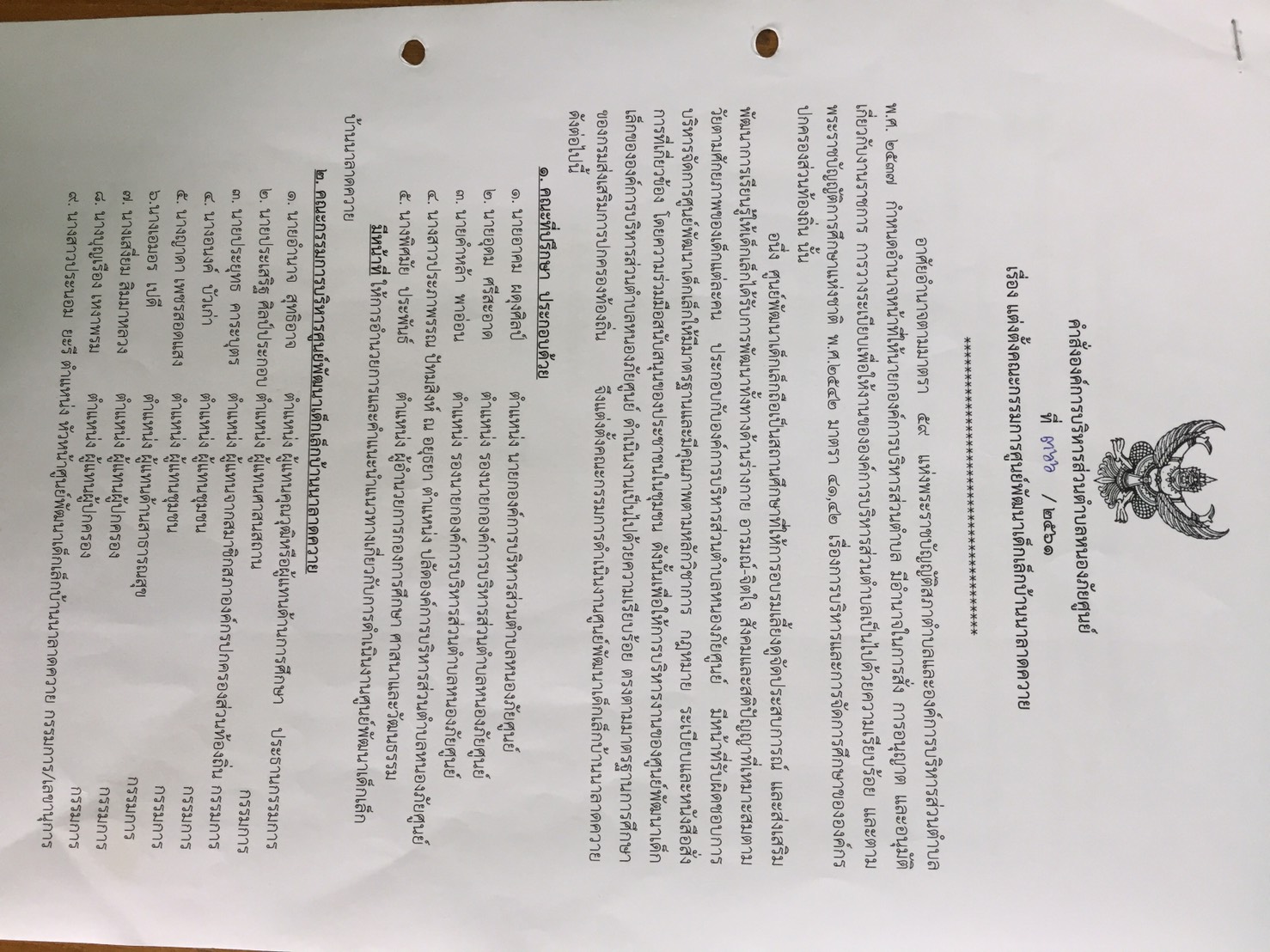 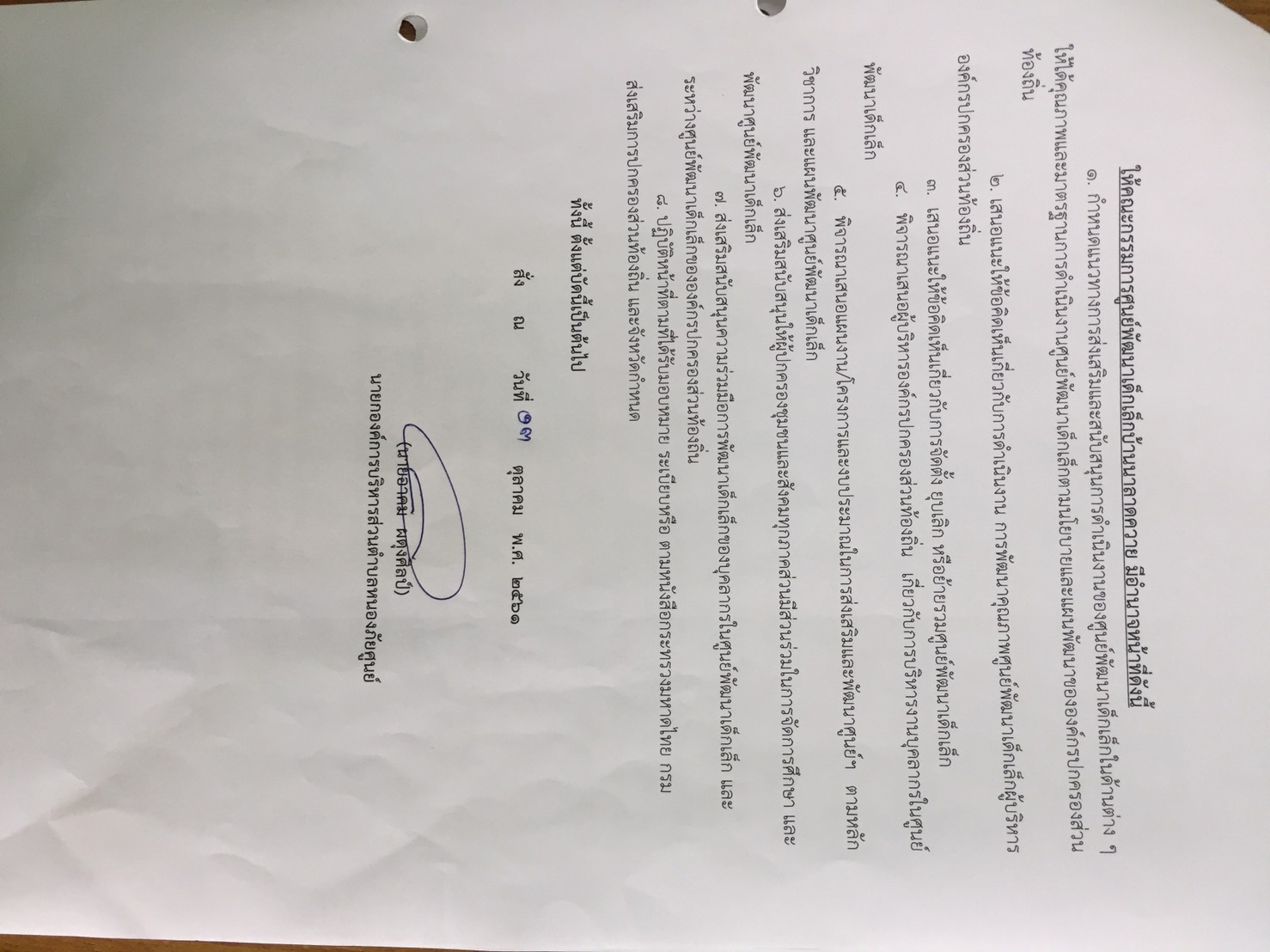 